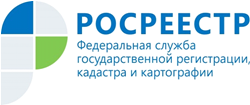 Управление Росреестра по Республике АдыгеяРекомендации гражданам, которые решили оформить сделку с недвижимостьюТем, кто планирует оформлять сделку с недвижимостью, Управление Росреестра по Республике Адыгея рекомендует:Если вы продавец следует подготовить пакет документов. Для этого можно воспользоваться сервисом "Жизненные ситуации" на сайте Росреестра – он подскажет, какой перечень документов необходим в конкретной ситуации, и обозначит порядок действий.Если среди собственников продаваемой квартиры есть либо взрослые недееспособные (или ограниченно дееспособные) люди, нужно запросить разрешение органов опеки и попечительства на заключение договора купли-продажи.Если в квартире кто-то прописан, рекомендуем заранее прекратить регистрацию через Единый портал госуслуг либо в МФЦ, а также заказать выписку из домовой книги (срок ее действия – 30 календарных дней). Это позволит потенциальному покупателю убедиться, что на жилплощади никто не прописан.В случае, когда квартира была приобретена в браке, она является совместно нажитым имуществом. Потребуется нотариально удостоверенное согласие супруга на продажу квартиры.Если вы покупатель, прежде всего, стоит убедиться, что продавец квартиры является ее законным собственником. Для этого следует попросить продавца предоставить или самому получить выписку из ЕГРН об основных характеристиках и зарегистрированных правах на объект недвижимости. Также можно попросить предъявить и правоустанавливающий документ, по которому квартира перешла в собственность (договор купли-продажи с предыдущим владельцем, договор дарения, свидетельство о праве на наследство и т.д.). Кроме того, можно заказать или попросить продавца представить выписку из ЕГРН о переходе прав, которая позволит проследить историю всех операций с объектом недвижимости.Внимательно изучите технический паспорт, для того чтобы узнать проводилась ли перепланировка в квартире. Если перепланировка не узаконена, то после продажи квартиры этим придется заниматься новому собственнику.И последнее, на что советуем обратить внимание, в случае если квартира приобретается с использованием кредитных средств, для оформления договора купли-продажи понадобится кредитный договор.Материал подготовлен Управлением Росреестра по Республике Адыгея--------------------------------------Контакты для СМИ:Пресс-служба Управления Росреестра по Республике Адыгея (8772)56-02-4801_upr@rosreestr.ruwww.rosreestr.gov.ru385000, Майкоп, ул. Краснооктябрьская, д. 44